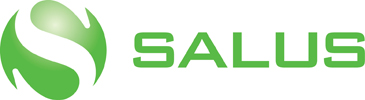 SALUS, Ljubljana, d. d.
Litostrojska cesta 46 A
1000 LjubljanaZadeva: Plan Skupine SALUS za leto 2019Skupino SALUS sestavljajo naslednje družbe: SALUS, Ljubljana, d.d., SALUS, Veletrgovina, d.o.o., Carso d.o.o., Medika Internacional - Makedonija, Carso Internacional - Makedonija in Carso Cro - Hrvaška.Skupina SALUS za leto 2019 predvideva čiste prihodke od prodaje v višini približno 260 mio €. Navedene prihodke bo poskušala doseči z večanjem obsega poslovanja oz. z novimi storitvami.Predvideva se, da bo poslovni izid iz poslovanja v višini 5,3 mio €, EBITD-a pa se predvideva, da naj bi bil dosežen v višini 7,3 mio €. Čisti dobiček skupine SALUS se predvideva v višini 4,3 mio €. Z navedenimi podatki skupina SALUS sledi objavljenem povzetku strategije.Skupina SALUS bo tudi v letu 2019 investirala v objekte in opremo, za lažje poslovanje v naslednjih letih, ob čemer navedene investicije ne bodo presegale 1,0 mio €.UpravaDatum: 21.12.2018